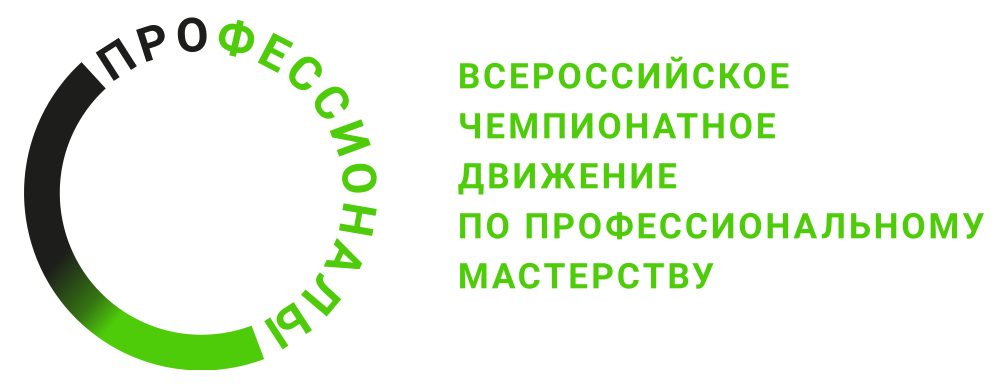 ПРОГРАММА ПРОВЕДЕНИЯРегионального этапа чемпионата по профессиональному мастерству «Профессионалы»(наименование региона)по компетенции Визуальный мерчендайзинг
Общая информацияОбщая информацияПериод проведенияМесто проведения и адрес площадкиФИО Главного экспертаКонтакты Главного экспертаД-2 / «__»______2024 г. Д-2 / «__»______2024 г. 09:00-10:0010:00-10:1510:15-11.1511:15-12:0012:00-13:0013.00-13.1513.15-13.3013.30-14.3014.30-15.0015:00 – 16:00Д-1 / «__»______2024 г. Д-1 / «__»______2024 г. 09:30-09:4509:45-10:0010:00-10:1510:15-12.0012:00-13:0013:30-16:3014:00-18:00Д1 / «__» ______ 2024 г.Д1 / «__» ______ 2024 г.09:30-09:4509:45-10:0010:00-10:1510:15-13.0013:00-14:0014:30-17:3014:00-19:00Д2 / «__» ______ 2026 г.Д2 / «__» ______ 2026 г.09:45-10:0010:00-10:1510:15-12.0012:00-13:0013:30-16:3014:00-18:0018:00-19:00Д3 / «__» ______ 2024 г.Д3 / «__» ______ 2024 г.09:30-09:4509:45-10:0010:00-10:1510:15-13.0013:00-14:0014:30-17:3014:00-19:00Д+1 / «__» ______ 2024 г.Д+1 / «__» ______ 2024 г.09:30-09:4509:45-10:00